Ion DATESubject: Letter of Invitation for FULL NAMEDear Sir/ Madam: On behalf of the Mojaloop Foundation, we write to notify you NAME, COMPANY has been invited to Tanzania on October 24-28, 2022 by the Mojaloop Foundation to participate in a Convening of development, community members and partners of the Mojaloop project. The Mojaloop Foundation is a charitable organization that works with a diverse community in Africa.  All of our work is for public good and freely accessible to all participants.  The purpose of this visit is to convene key stakeholders to have focused sessions covering some of the critical areas of Mojaloop including deployment, performance, and implementation updates. These meetings are being hosted by the Mojaloop Foundation at the Park Hyatt, Zanzibar, Tanzania. The telephone number for the Mojaloop Foundation is: +1 (781) 242 2025.Their passport information follows: Full Name: NAMENationality: COUNTRYPassport No: PASSPORT NUMBERDate of Issue:  DATEDate of Expiry: DATEThe Mojaloop Foundation will ensure NAME will have adequate funds in their possession, as well as confirmed accommodations and return transportation, and they will not become dependent on the Government of Tanzania in any way during their visit. Any assistance you can provide in the facilitation of their visa would be highly appreciated. Please do not hesitate to contact our Tanzanian contact, Desire Kachenje +255 715 281 159 if you have any questions regarding the visa application for NAME.Kind regards,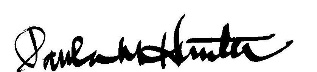 Paula M. HunterExecutive DirectorMojaloop Foundation